РЕШЕНИЕ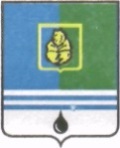 ДУМЫ ГОРОДА КОГАЛЫМАХанты-Мансийского автономного округа - ЮгрыОт «___»_______________20___г.                                                   №_______ О внесении измененийв решение Думы города Когалымаот 26.01.2012 №118-ГДВ соответствии с Федеральными законами от 06.10.2003 №131-ФЗ «Об общих принципах организации местного самоуправления в Российской Федерации», от 24.07.2007 №209-ФЗ «О развитии малого и среднего предпринимательства в Российской Федерации», Уставом города Когалыма, Положением о порядке управления и распоряжения имуществом, находящимся в муниципальной собственности города Когалыма, утвержденным решением Думы города Когалыма от 26.04.2011 №16-ГД, Дума города Когалыма РЕШИЛА:1. Внести в решение Думы города Когалыма от 26.01.2012 №118-ГД «Об утверждении положения о порядке и условиях предоставления в аренду муниципального имущества, включенного в перечень муниципального имущества для поддержки субъектов малого и среднего предпринимательства и организаций, образующих инфраструктуру поддержки субъектов малого и среднего предпринимательства» (далее – решение) следующие изменения:1.1. в наименованиях решения и приложения к нему, части 1 решения и пункте 1.1 раздела 1 приложения к решению слова «порядок и условия предоставления в аренду муниципального имущества, включенного в перечень муниципального имущества для поддержки субъектов малого и среднего предпринимательства и организаций, образующих инфраструктуру поддержки субъектов малого и среднего предпринимательства» заменить словами «порядок и условия предоставления в аренду муниципального имущества, включенного в перечень муниципального имущества города Когалыма, свободного от прав третьих лиц (за исключением права хозяйственного ведения, права оперативного управления, а также имущественных прав субъектов малого и среднего предпринимательства)» в соответствующих падежах ;1.2. в пункте 3.1 раздела 3 приложения к решению слова «от 24.07.2014 №1817» заменить словами «от 29.12.2018 №3082».2. Опубликовать настоящее решение в газете «Когалымский вестник».ПредседательГлаваДумы города Когалымагорода Когалыма____________А.Ю.Говорищева_______________Н.Н.Пальчиков